 Zeeland 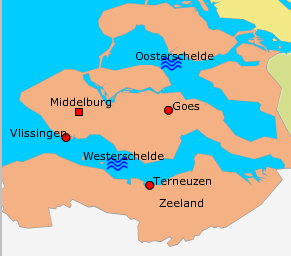 